РЕКОМЕНДОВАННЫЙ ЭСКИЗНЫЙ ПРОЕКТВНЕШНЕГО ВИДА НЕСТАЦИОНАРНОГО ОБЪЕКТА ПО ОКАЗАНИЮ УСЛУГ(КОНСТРУКЦИЯ К-5)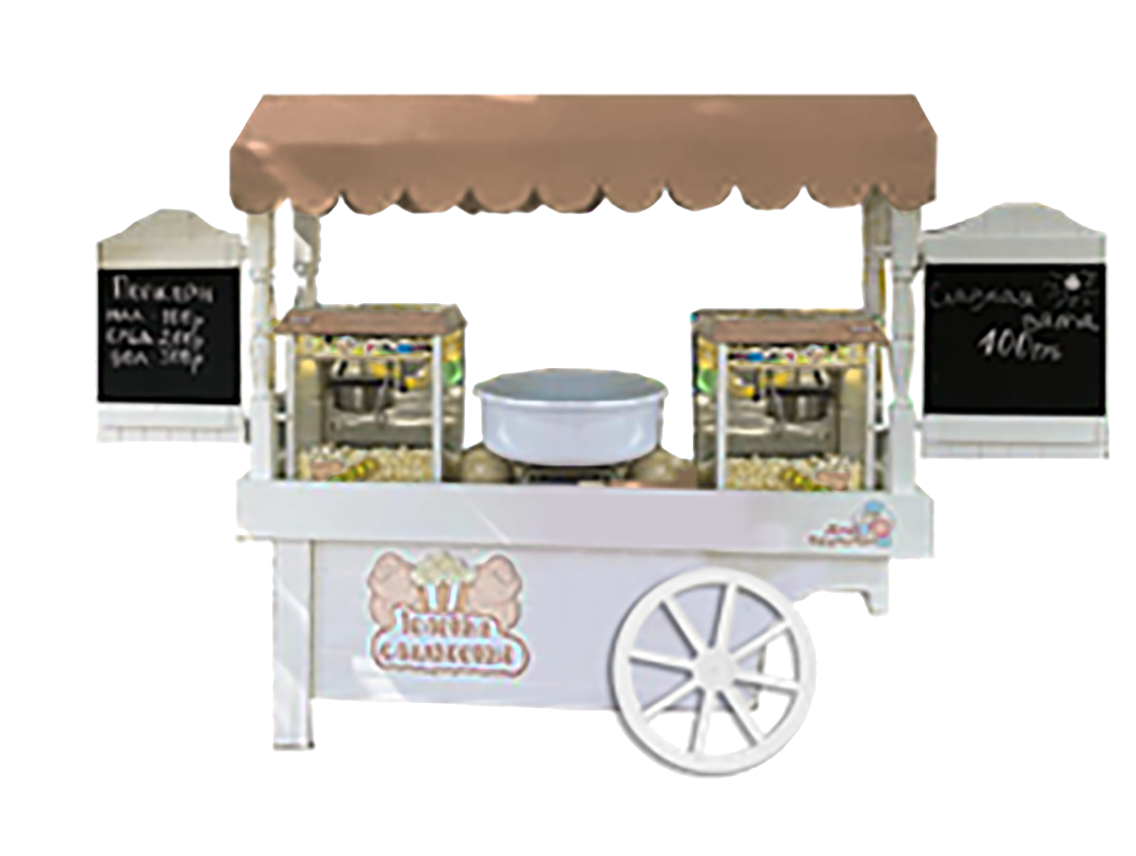 СОГЛАСОВАНОНачальник управления архитектуры и градостроительства администрациимуниципального образования город-курорт Геленджик                                                                                        Е.А. СемёноваВнешний вид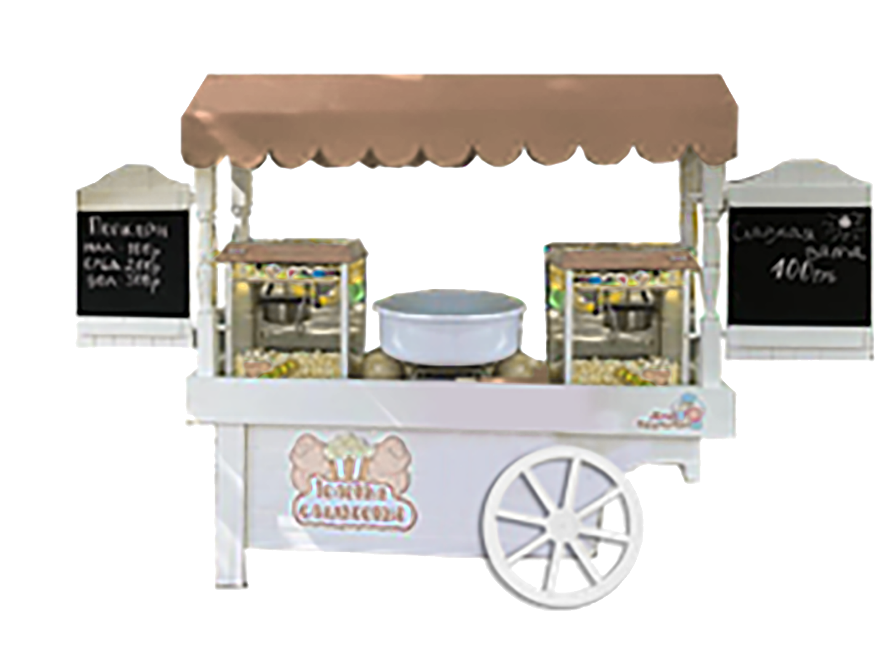 Краткая пояснительная записка:Каркас - металлМатериал – доска RAL 1015.Высота нестационарного торгового объекта – 2мТент – однотонный, тканевый RAL 1001.Вывеска – объемные световые буквы, размер- высота 25 см, колер -  RAL 9010Урна - RAL 1001